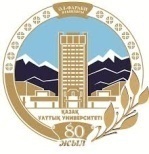 ҚАЗАҚСТАН РЕСПУБЛИКАСЫ БІЛІМ ЖӘНЕ ҒЫЛЫМ МИНИСТРЛІГІ ӘЛ-ФАРАБИ АТЫНДАҒЫ ҚАЗАҚ ҰЛТТЫҚ УНИВЕРСИТЕТІ ЭКОНОМИКА ЖӘНЕ БИЗНЕС ЖОҒАРЫ МЕКТЕБІ«ИНКЛЮЗИВТІ ЭКОНОМИКАЛЫҚ ДАМУ: БАҒЫТТАРЫ, БАСЫМДЫҚТАРЫ, ҚОЗҒАУШЫ КҮШТЕРІ» аттыХалықаралық ғылыми-тәжірибелік конференция бағдарламасыАлматы, Қазақстан, 23-24 қарашада 2017 жылыПрограммаМеждународной научно-практической конференции «ИНКЛЮЗИВНОЕ ЭКОНОМИЧЕСКОЕ РАЗВИТИЕ: НАПРАВЛЕНИЯ, ПРИОРИТЕТЫ, ДРАЙВЕРЫ»Алматы, Казахстан, 23-24 ноября, 2017 г.ProgramInternational Scientific and Practical Conference "INCLUSIVE ECONOMIC DEVELOPMENT: DIRECTIONS, PRIORITIES, DRIVERS" on November 23-24, 2017 in Almaty.Құрметті________________________________________!Сіздерді «Инклюзивті экономикалық даму: бағыттары, басымдылықтары, қозғаушы күштері» атты халықаралық ғылыми-тәжірибелік конференцияға қатысуға шақырамызӨткізу орны: Қазақстан Республикасы, Алматы қ.,           әл-Фараби даңғ., 71, әл-Фараби атындағы Қазақ ұлттық университеті, әл-Фараби атындағы ҚазҰУ кітапханасы, № 308  мәжіліс залыӨткізу мерзімі және уақыты: 23 қараша 2017 жыл, 1000-1300Тіркеу уақыты: 900Уважаемый (-ая)________________________________________!Приглашаем Вас принять участие в международной научно-практической конференции на тему «ИНКЛЮЗИВНОЕ ЭКОНОМИЧЕСКОЕ РАЗВИТИЕ: НАПРАВЛЕНИЯ, ПРИОРИТЕТЫ, ДРАЙВЕРЫ»Место проведения: Республика Казахстан, г. Алматы, пр. аль-Фараби, 71, Казахский Национальный Университет имени аль-Фараби, Библиотека КазНУ имени аль-Фараби, Конференц-зал № 308Дата и время проведения:23 ноября 2017 года, 1000-1300Начало регистрации: 900Организационный комитетПредседатель: декан Высшей школы экономики и бизнеса  д.э.н., профессор Сагиева Р.К.Заместители Председателя:Заместитель декана по научно-инновационной деятельности и международным связям, PhD, и.о. доцента Казбекова Ж.Б.;Заместитель декана по учебно-методической и воспитательной работе, к.э.н., доцент Бимендиева Л.А.Члены:Заведующая кафедрой «Учет и Аудит» д.э.н., и.о. профессора Байдильдина А.М.Заведующая кафедрой «Менеджмент и маркетинг» д.э.н., профессор Мухтарова К.С.Заведующая кафедрой «Экономика», к.э.н., и.о. профессора Садыханова Г.А.Заведующая кафедрой «Финансы» к.э.н., доцент Арзаева М.Ж.Заместитель заведующей кафедрой «Учет и аудит» по научно-инновационной деятельности и международным связям, PhD, к.э.н., и.о. доцента Товма Н.А.Заместитель заведующей кафедрой «Менеджмент и маркетинг» по научно-инновационной деятельности и международным связям, PhD, и.о доцента Мылтыкбаева А.Т.Заместитель заведующей кафедрой «Экономика» по научно-инновационной деятельности и международным связям, PhD, старший преподаватель Кондыбаева С.К.Заместитель заведующей кафедрой «Финансы» по научно-инновационной деятельности и международным связям, PhD, и.о. доцента Досжан Р.Д.Ответственное лицо за сбор материалов по секции кафедры «Учет и аудит» - преподаватель Зинетуллина Ж.Е.Ответственное лицо за сбор материалов по секции кафедры «Менеджмент и маркетинг» - д.э.н., профессор Кунанбаева Д.А.Ответственное лицо за сбор материалов по секции кафедры «Экономика» - докторант (PhD) Ильясова Ж.С.Ответственное лицо за сбор материалов по секции кафедры «Финансы» - старший преподаватель, Турлыбекова А.Ж.Порядок работы конференции23 ноября 2017 г. (Первый день)Место проведения: Конференц-зал № 3089:00 -10.00  Регистрация участников конференции10.00-11.15 Пленарная сессия11.15-11.30 Кофе-брейк11.30-13.00 Сессия 1. Научно-методический круглый стол на тему «Применение принципов инклюзивного роста экономики в формировании университетских образовательных программ» (библиотека, конференц-зал №  308)13.00-14.00 - Перерыв на обед14.00-16.00 Параллельные сессии Сессия 1. Научно-методический круглый стол на тему «Применение принципов инклюзивного роста экономики в формировании университетских образовательных программ» (Продолжение, аудитория 202 ВШЭБ)Сессия 2. Совершенствование информационно-учетной системы стратегического анализа и контроля в контексте модернизации экономики (аудитория 331, ВШЭБ)Сессия 3. Совершенствование систем управления в Республике Казахстан: инновационный подход (аудитория   № 227 ВШЭБ)Сессия 4. Основы формирования высокотехнологического развития секторов экономики  (аудитория № 206 ВШЭБ)Сессия 5. Финансовая экономика: проблемы и перспективы развития (аудитория 429 ВШЭБ)24 ноября 2017 г. (Второй день).Место проведения: Аудитория 202 ВШЭБ10:00 - 11:00           Пленарное заседание.                                 Выводы параллельных сессий                                Закрытие конференции23 ноября 2017 г. ( Первый день)Сессия 1 Научно-методический круглый стол на тему «Применение принципов инклюзивного роста экономики в формировании университетских образовательных программ»Время проведения: 11.30-13.00Место проведения: Библиотека КазНУ имени аль-Фараби, Конференц-зал № 308Регламент: 5-10 минМодератор круглого стола: декан Высшей школы экономики и бизнеса, д.э.н., профессор Сагиева Р.К.Секретарь круглого стола:  старший преподаватель,  Турлыбекова А.Ж.Докладчики:Ермекбаева Баян Жундибаевна, к.э.н., и.о. профессора, кафедры «Финансы», Высшая школа экономики и бизнеса КазНУ им. аль-Фараби, Мустафина Акмарал Кажигалиевна, старший преподаватель кафедры “Финансы,” КазНУ им. аль-Фараби, «Финансовая грамотность - со школьной скамьи». Куралай Елдесбай Тұрсынбекқызы, главный менеджер департамента исламского финансирования МФЦА. «Основные направления развития исламских финансов в Казахстане и проблемы подготовки специалистов для данной отрасли»Шункеев Сагинбек Куанышбекович, директор Департамента маркетинга и PR, АО "Народный банк Казахстана", "Профессиональные компетенции выпускников финансовых специальностей: практикоориентированное обучение"Сагади Ракым, Директор департамента спот-рынка товарной биржи ETS, «Товарный биржевой рынок: проблемы и перспективы»Тлеуов Азамат Ыдырысевич, директор АО Страховая компания «Лондон Алматы», Свиденко Елена Ивановна, специалист по страхованию, - «Профессиональные компетенции специалистов страхового сектора»Загорский Игорь Станиславович, Главный специалист, Департамент анализа и общественных связей, АО «Казахстанский фонд гарантирования депозитов» - «Основные аспекты казахстанской системы гарантирования депозитов» Александрова Ирина Алексеевна, докторант специальности «Инновационный менеджмент», КазНУ им. аль-Фараби. «Роль деятельности высших учебных заведений в формировании инновационной системы страны».13.00-14.00 – Перерыв на обед Сессия 1 Научно-методический круглый стол на тему «Применение принципов инклюзивного роста экономики в формировании университетских образовательных программ» (продолжение)Время проведения: 14.00-16.00Место проведения: ВШЭБ, КазНУ имени аль-Фараби, 202 аудитория.Регламент: 5-10 минМодератор круглого стола: декан Высшей школы экономики и бизнеса, д.э.н., профессор Сагиева Р.К.Секретарь круглого стола:  старший преподаватель,  Турлыбекова А.Ж.Докладчики:1. Сагиева Р.К. д.э.н., ассоциированный профессор, декан ВШЭБ КазНУ им. аль-Фараби, Аленова К.Т. д.э.н., профессор Казахского аграрно-технического университета им. Сейфуллина. Финансовые технологии в обеспечении инклюзивного роста: риски и потенциал Республики Казахстан.2. Өсербайұлы С.Ө. әл-Фараби атындағы ҚазҰУ, «Қаржы» кафедрасының э.ғ.к., доцент. Адам капиталын жаңғырту инновациялық экономиканы дамытудың жолы3. Казбеков Б.К.  д.э.н., профессор, академик Каз НАЕН, КазНУ имени аль-Фараби. Возможности компетентностного подхода в обучении студентов инклюзивному развитию4. Казбекова Ж.Б. PhD, и.о. доцента, зам. декана ВШЭБ по научно-инновационной деятельности и международным связям. Качественная подготовка кадров для экономики страны как фактор ее инклюзивного развития5. Бимендиева Л.А. әл-Фараби атындағы ҚазҰУ, ЭБЖМ деканының оқу-әдістемелік және тәрбие жұмысы жөніндегі орынбасары, э.ғ.к., доцент. Жоғары оқу орындары мен кәсіпорын арасындағы әріптестікті дамыту6. Смагулов А.М. д.э.н., доцент КазИТУ, кафедра “Экономики и финансов,” Байжанова Л.Б., старший преподаватель, КазИТУ, кафедра “Экономики и финансов”. Применение принципов инклюзивного роста экономики в формировании университетской образовательной программы «Цифровая экономика Казахстана»7. Арзаева М.Ж. әл-Фараби атындағы ҚазҰУ, «Қаржы» кафедрасының меңгерушісі, э.ғ.к, доцент. Жоғары білім беру жүйесін модернизациялау - заман талабы8. Нургазина А.М.  к.э.н., и.о. доцента кафедры “Финансы”, КазНУ им. аль-Фараби. Концептуальный подход к развитию  профессиональных компетенций9. Ермекова Ж.Ж  к.э.н., старший преподаватель кафедры “Финансы,” КазНУ им. аль-Фараби. Тенденции развития  социальной  вовлеченности в образовательные  программы10. Супугалиева Г.И.  әл-Фараби атындағы ҚазҰУ, «Қаржы» кафедрасының аға оқытушысы. Қаржы мамандығының білім беру бағдарламасының оқу нәтижесіндегі құзіреттілікті дамыту11. Даулиева Ғ.Р.  әл-Фараби атындағы ҚазҰУ, «Қаржы» кафедрасының э.ғ.к, доцент. Білім беру бағдарламаларын жүзеге асыруда әлеуметтік құзіреттілікті қалыптастыру мүмкіндіктері12. Doszhan R.D. PhD, acting as an assistant professor, department «Finance» al-Farabi Kazakh National University. Case study method in teaching financial disciplines13. Асилова А.С.  әл-Фараби атындағы ҚазҰУ, «Қаржы» кафедрасының э.ғ.к, доценті. Инклюзивті экономикалық өсудегі білім беру бағыттары14. Жоламанова М.Т. к.э.н., доцент кафедры “Финансы”, КазНУ им. аль-Фараби, Влияние инклюзивного экономического развития при подготовке финансовых специалистов15. Турлыбекова А.Ж.  әл-Фараби атындағы ҚазҰУ, «Қаржы» кафедрасының аға оқытушысы. «Қаржы» мамандығы бойынша мамандарды даярлау және олардың инклюзивті экономикалық дамудағы рөлі16. Калымбекова Ж.К. старший преподаватель кафедры “Финансы,” КазНУ им. аль-Фараби. Роль подготовки практико-ориентированных специалистов в инклюзивном экономическом развитии17. Когут О.Ю. старший преподаватель кафедры «Учет и аудит» КазНУ им. аль-Фараби, Взаимодействие КазНУ им. аль-Фараби с работодателями и изучение опыта сотрудничества бизнес-вузов  университетов ЕССессия 2 Совершенствование информационно-учетной системы стратегического анализа и контроля в контексте модернизации экономикиВремя проведения: 14.00-16.00Место проведения: ВШЭБ, КазНУ имени аль-Фараби, 331 аудитория.Регламент: 5-10 минМодератор:  зам. зав. кафедрой «Учет и аудит» по НИД и МС, доктор (PhD) Товма Н.А.Секретарь: преподаватель Зинетулина Ж.Е.Докладчики:1. Мамасыдыков А.А. ректор Университета Экономики и Предпринимательства, д.э.н., профессор, Республика Кыргызстан, г. Жалал-Абад, Тайгашинова К.Т., д.э.н., профессор кафедры «Учет и аудит»  Алматинской академии Экономики и Статистики, Арыстамбаева А.З., старший преподаватель кафедры «Учет и аудит» КазНУ им. аль-Фараби. Развитие управленческого учета: теория и методология2. Арзыбаев А.А. проректор Университета Экономики и Предпринимательства, д.э.н., профессор, Республика Кыргызстан, г. Жалал-Абад, Арыстамбаева А. З., старший преподаватель кафедры «Учет и аудит» КазНУ им. аль-Фараби, Сайлыбаев Ж., докторант кафедры «Экономика» Университета Экономики и Предпринимательства, Республика Кыргызстан, г. Бишкек. Особенности современных концепций управленческого учета3. Исраилов М.И. д.э.н., профессор, заведующий кафедрой «Бухгалтерского учета, аудита и анализа» Кыргызско-Российского Славянского университета имени Б.Н. Ельцина, г. Бишкек, Киргизия, Султанова Б.Б., к.э.н., доцент кафедры «Учет и аудит» КазНУ им. аль-Фараби, Нусупова Э.Б., магистрант специальности «Учет и аудит» КазНУ им. аль-Фараби. Международный опыт в методологических подходах к организации государственного аудита4. Проданова Н. А. д.э.н, профессор кафедры «Финансового контроля, аудита и анализа» Российского экономического Университета им. Плеханова. Развитие институциональных основ учета и контроля5. Иванюк Т.Н. к.э.н, профессор университета «Туран», Арышев В.А., к.э.н., профессор университета «Туран». Теоретические и методологические особенности оценки бизнеса6. Ахметова А. С. «НАРХОЗ Университеті» АҚ, «Есеп және аудит» мамандығының докторанты. Экологиялық шығыстарды жоспарлау, басқару және болжау7. Beisenbayeva A.K. c.e.s, associate professor of Department “Accounting, audit and finance,” Kazakh National Agrarian University,  Zinetullina J.E., lecturer of department “Accounting and Audit,” al-Farabi Kazakh National University. The problem of accounting and the formation of information about the incomplete production of the agro-industrial complex8. Бейсембаева А.К. Қазақ ұлттық аграрлық университетінің, «Есеп, аудит және қаржы» кафедрасының э.ғ.к, доцент, Ахметов М., әл-Фараби атындағы ҚазҰУ, «Есеп және аудит» кафедрасының оқытушысы. Өнімнің өзіндік құңын төмендетудің  халықаралық тәжірибедегі әдістері9 .Байдильдина А.М.  әл-Фараби атындағы ҚазҰУ,  э. ғ. д, профессор, «Есеп және аудит» кафедрасының менгерушісі, Жунисова Г.Е., әл-Фараби атындағы ҚазҰУ, «Есеп және аудит» мамандығының докторанты. Табыстылықты анықтаудың заманауи көрсеткіштері және оларды отандық тәжірибеде пайдалану 10. Джаншанло Р.Е. д.э.н., профессор кафедры «Учет и аудит» КазНУ им. аль-Фараби. Анализ распределения доходов в рыночной экономике: состояние и проблемы11. Джаншанло Р.Е. д.э.н., профессор кафедры «Учет и аудит» КазНУ им. аль-Фараби, Дуйсенов Т.С., магистрант специальности «Учет и аудит» КазНУ им. аль-Фараби. Совершенствование трансфертного ценообразования в налоговом учете12. Джакишева У.К. к.э.н., доцент кафедры «Учет и аудит» КазНУ им. аль-Фараби, Исаева А.А., старший преподаватель кафедры «Учет и аудит» КазНУ им. аль-Фараби. Современные концепции бухгалтерского учета: теория и методология13. Товма Н.А. доктор (PhD), зам. зав. кафедрой «Учет и аудит» по НИД и МС КазНУ им. аль-Фараби, Бекзатова Б.Б., магистрант специальности «Учет и аудит» КазНУ им. аль-Фараби. Особенности учета доходов в туристской деятельности14. Товма Н.А, доктор (PhD), зам. зав. кафедрой «Учет и аудит» по НИД и МС КазНУ им. аль-Фараби, Усабаев А., докторант специальности «Учет и аудит» КазНУ им. аль-Фараби, Ералиева А.Е. магистрант специальности «Учет и аудит» КазНУ им. аль-Фараби.  Особенности комплексного управленческого анализа в управлении бизнесом: зарубежный и отечественный опыт.15. Аскарова Ж.А. әл-Фараби атындағы ҚазҰУ, «Есеп және аудит» кафедрасының э.ғ.к, доцент. Қазіргі кездегі жылжымайтын мүліктің құңын талдау тәсілдері16. Низамдинова А.К.  к.э.н, доцент кафедры «Учет и аудит» КазНУ им. аль-Фараби, Алимханкызы Э.,  Иркимбаева С.Б., магистранты специальности «Учет и аудит» КазНУ им. аль-Фараби. Государственное регулирование кризисных ситуаций в учете и анализе в условиях антикризисного управления17. Нургалиева Г.К. әл-Фараби атындағы ҚазҰУ, «Есеп және аудит» кафедрасының э.ғ.к, доцент, Төленова С.Е., әл-Фараби атындағы ҚазҰУ, «Есеп және аудит» мамандығының магистранты. Банктік аудит инклюзивті экономикалық дамудың бағыты ретінде18. Нургалиева Г.К. әл-Фараби атындағы ҚазҰУ, «Есеп және аудит» кафедрасының э.ғ.к, доцент, Зайнуллина И.С., әл-Фараби атындағы ҚазҰУ «Есеп және аудит» мамандығының магистранты. Банк жүйесіндегі ішкі аудиттің теориясы мен әдістемесін жетілдіру жолдары19. Нургалиева Г.К. әл-Фараби атындағы ҚазҰУ, «Есеп және аудит» кафедрасының э.ғ.к, доцент, Зайнуллина И.С., әл-Фараби атындағы ҚазҰУ, «Есеп және аудит» мамандығының магистранты. Екінші деңгейлі банк жүйесіндегі ішкі аудит қызметің ұйымдастыру20. Нургалиева Г.К, әл-Фараби атындағы ҚазҰУ, «Есеп және аудит» кафедрасының э.ғ.к, доценті, Калиева Ж.Б., әл-Фараби атындағы ҚазҰУ, «Есеп және аудит» мамандығының магистранты. Салық мониторингі бухгалтерлік және салық есебіндегі жаңшылдық ретінде.21. Баймуханова С.Б. әл-Фараби атындағы ҚазҰУ, «Есеп және аудит» кафедрасының э.ғ.к, профессоры м.а, Әбділдаева Ә.Е., әл-Фараби атындағы ҚазҰУ, «Есеп және аудит» мамандығының магистранты. Кәсіпорынның қаржы тұрақтылығы және оны қалыптастырушы факторлар.22. Баймуханова С.Б. әл-Фараби атындағы ҚазҰУ, «Есеп және аудит» кафедрасының э.ғ.к, профессор м.а,  Әбділдаева Ә., әл-Фараби атындағы ҚазҰУ, «Есеп және аудит» мамандығының магистранты. Ұйымның қаржылық тұрақтылығының талдауы мен аудитін жетілдіру23. Оралбаева Ж.З. әл-Фараби атындағы ҚазҰУ,  «Есеп және аудит» кафедрасының э.ғ.к, доцент, Әбілхан Е., әл-Фараби атындағы ҚазҰУ, «Есеп және аудит» мамандығының магистранты. Ұйымның қаржы-шаруашылық қызметін талдаудың экономикалық маңыздылығы.24. Оралбаева Ж.З. к.э.н., и.о. доцента кафедры «Учет и аудит» КазНУ им. аль-Фараби, Цзя Мэнин, магистрант специальности «Учет и аудит» КазНУ им аль-Фараби. Современные методы и методики анализа финансовой отчетности организации25. Оралбаева Ж.З. к.э.н., и.о. доцента кафедры «Учет и аудит» КазНУ им. аль-Фараби, Гао Минхао, магистрант специальности «Учет и аудит» КазНУ им аль-Фараби. Особенности организации бухгалтерского учета лизинговых операций26. Оралбаева Ж.З. әл-Фараби атындағы ҚазҰУ,  «Есеп және аудит» кафедрасының э.ғ.к, доцент, Өтебай А. С. әл-Фараби атындағы ҚазҰУ, «Есеп және аудит» мамандығының магистранты. Кəсіпорындағы басқару есебі  жүйесін жетілдіру мен дамыту27. Байдаулетов М.Б., әл-Фараби атындағы ҚазҰУ, «Есеп және аудит» кафедрасының э.ғ.к, доцент, Аманов А.Н., әл-Фараби атындағы ҚазҰУ, «Есеп және аудит» мамандығының магистранты. Өнеркәсіптің өндіруші салалардағы ұйымдардың қаржылық - шаруашылық қызметін бюджеттеудің маңызы мен мәні28. Байдаулетов М.Б, әл-Фараби атындағы ҚазҰУ, «Есеп және аудит» кафедрасының э.ғ.к, доцент, Мелдехан А. Қ. әл-Фараби атындағы ҚазҰУ, «Есеп және аудит» мамандығының магистранты. Стратегиялық экономикалық талдаудың теориясы, тәжірибесі және дамуының келешегі29. Акимбаева К.Т., зам. зав. кафедрой Учет и аудит» по УВР КазНУ им. аль-Фараби, Кадырова А. магистрант специальности «Учет и аудит» КазНУ им. аль-Фараби. Современные методы анализа финансовых рисков компании30. Когут О.Ю. старший преподаватель кафедры «Учет и аудит» КазНУ им. аль-Фараби. Теоретико-методологические аспекты финансовой устойчивости организации в условиях кризиса31. Кишибаева Б.С. преподаватель кафедры «Учет и аудит» КазНУ им. аль-Фараби, Толеубаева М.А, магистрант специальности «Учет и аудит» КазНУ им. аль-Фараби. Значение анализа финансового состояния предприятий в современных условиях32.  Кыздарбекова А.С. магистр экономических наук, кафедра «Учет и аудит» КазНУ им. аль-Фараби, Кыздарбекова А.С., Кыздарбек У.С., магистранты специальности «Информационные системы в экономике», Санкт-Петербургский национальный исследовательский университет информационных технологий, механики и оптики. Методологические подходы к стратегическому анализу и контролю в контексте модернизации экономики: опыт стран СНГСессия  3  Совершенствование систем управления в Республике Казахстан: инновационный подходВремя проведения: 14.00-16.00Место проведения: ВШЭБ, КазНУ имени аль-Фараби, 227 аудитория.Регламент: 5-10 минМодератор:  д.э.н. профессор Кунанбаева Д.А.Секретарь: преподаватель Рысбаева Б.Б.Докладчики:1. Мухтарова К.С., заведующая кафедрой «Менеджмент и маркетинг», д.э.н., профессор, КазНУ им. аль-Фараби, Есболганова Г. К., докторант специальности «Инновационный менеджмент» КазНУ им. аль-Фараби, Мерзадинова Д. Е., магистрант MBA, КазНУ им. аль-Фараби, Проблемы управления персоналом в организациях Республики Казахстан2. Жатканбаев Е.Б. д.э.н, профессор кафедры «Менеджмент и маркетинг» КазНУ им. аль-Фараби, Кулбасова Н. К., магистрант специальности «Государственное и местное управление» КазНУ им. аль-Фараби. Пути поддержки малого предпринимательства в регионе3. Шеденов У.К., д.э.н, профессор кафедры «Менеджмента и маркетинга» КазНУ им. аль-Фараби, Аскаров Г.А., докторант специальности «Логистика» КазНУ им. аль-Фараби. Автомобильные грузовые перевозки Республики Казахстан: проблемы и пути решения4. Спанов М.У. әл-Фараби атындағы ҚазҰУ, «Менеджмент және маркетинг» кафедрасының э.ғ.д, профессоры, Абдувалиева Ж. А.,  әл-Фараби  «Маркетинг» мамандығының магистранты. Кәсіпорындағы маркетингтік коммуникацияны жетілдіру5. Спанов М.У. әл-Фараби атындағы ҚазҰУ, «Менеджмент және маркетинг» кафедрасының э.ғ.д, профессоры, Сұлтанғазина А., әл-Фараби атындағы ҚазҰУ, «Маркетинг» мамандығының магистранты. Қазақстан Республикасындағы кəсіпорындарда маркетингті ұйымдастыруды жетілдіру6. Спанов М.У. д.э.н., профессор кафедры «Менеджмент и маркетинг» КазНУ им. аль-Фараби, Бекмурзаев Б. Б., докторант специальности «Управление проектками» КазНУ им.аль-Фараби. Опыт управления проектами в интернет - торговле на примере казахстанских компаний7. Спанов М.У. д.э.н., профессор кафедры «Менеджмент и маркетинг» КазНУ им. аль-Фараби, Кусмолдаева Ж.Н., докторант специальности «Инновационный менеджмент» КазНУ им. аль-Фараби. Необходимость инноваций в области здравоохранения Республики Казахстан8. Тургинбаева А.Н. әл-Фараби атындағы ҚазҰУ, «Менеджмент және маркетинг» кафедрасының э.ғ.д, профессор м.а., Сарыбай М., әл-Фараби атындағы ҚазҰУ. «Маркетинг» мамандығының магистранты. Маркетингтік технологиялардағы инновацияларды басқару9. Тургинбаева А.Н. д.э.н, и.о. профессора кафедры «Менеджмент и маркетинг» КазНУ им. аль-Фараби, Малайсары Д., магистрант специальности «Инновационный менеджмент» КазНУ им. аль-Фараби. Инновации в управлении рисками в бизнесе10. Тургинбаева А.Н. д.э.н, и.о. профессора кафедры «Менеджмент и маркетинг» КазНУ им. аль-Фараби, Ержанова А., студентка 4 курса специальности «Логистика» КазНУ им. аль-Фараби. Инновационные подходы к формированию логистической системы в инклюзивной экономике11. Тургинбаева А.Н. әл-Фараби атындағы ҚазҰУ, «Менеджмент және маркетинг» кафедрасының, э.ғ.д, профессор м.а., Молдабаева А., әл-Фараби атындағы ҚазҰУ, «Менеджмент» мамандығының магистранты. Инклюзивті экономикадағы зейнетақы жүйесі12. Тургинбаева А.Н. әл-Фараби атындағы ҚазҰУ, «Менеджмент және маркетинг» кафедрасының э.ғ.д, профессор м.а., Konysbai A.К., student, specialty «Management», UIB. Features of labor law in an inclusive economy13. Зиядин С.Т. әл-Фараби атындағы ҚазҰУ, «Қаржы» кафедрасының э.ғ.д., профессор м.а., Жуманов К.И., әл-Фараби атындағы ҚазҰУ, «Мемлекеттік және жергілікті басқару» мамандығының докторанты, Мегаполистер –ұлттық экономиканы басқарудың қозғаушы күші ретінде 14. Зиядин С.Т. д.э.н., и.о. профессор кафедры «Финансы», КазНУ им. аль-Фараби, Блембаева А.Н., әл-Фараби атындағы ҚазҰУ, «Мемлекеттік және жергілікті басқару» мамандығының докторанты. Мегаполистердегі туристік жағдайларды жақсартудың шетелдік тәжірибесі.15. Бимендиева Л.А., зам. декана ВШЭБ по УВР, к.э.н, доцент, Шуренов Н.Б. докторант специальности «Маркетинг», КазНУ им. аль-Фараби. Повышение конкурентоспособности на основе маркетинга 16. Кожамкулова Ж.Т. к.э.н, доцент кафедры «Менеджмент и маркетинг» КазНУ им. аль-Фараби, Нурмамбет Т., магистрант специальности «Маркетинг», КазНУ им. аль-Фараби. Стратегия дифференциации как инструмент повышения конкурентоспособности предприятия17. Doszhan R.D., PhD, acting as an assistant professor, department of «Finance», al-Farabi Kazakh National University, Turdalina Sh. K., PhD student, specialty «Project management», al-Farabi Kazakh National University. Competitiveness of high schools of Kazakhstan as a development driver of the country18. Tazhyieva S.K. c.e.s, senior lecturer, department of «Management and Marketing», al-Farabi Kazakh National University, Mukasheva T., master student (MBA), al-Farabi Kazakh National University.  The role of the human resource strategy in enterprise management and modern trends of development19. Алшынбай А.М. к.э.н., доцент кафедры «Менеджмент и маркетинг», КазНУ им. аль-Фараби, Сопбекова Н., магистрант специальности «Маркетинг» КазНУ им. аль-Фараби. Приоритетные направления современного маркетинга: показатели экономического развития предприятия20. Рахматуллаева Д.Ж. әл-Фараби атындағы ҚазҰУ, «Экономика» кафедрасының, доцент м.а., PhD, Боранбаева А.К., әл-Фараби атындағы ҚазҰУ, «Инновациялық менеджмент» мамандығының докторанты. Экономиканың инновациялық бағытта дамуына тікелей шетелдік инвестициялардың рөлі21. Ашимова Р.М., Сорбонна-Қазақстан Институт деканының ғылыми жұмысы жөніндегі орынбасары, (PhD) доктор, Маткаримова Л.К. Абай атындағы Қазақ ұлттық педагогикалық университетінің,  «Экономика» мамандығының докторанты. Инновацияны дамыту – ел экономикасының серпінді дамуының негізі22. Құрмантаева А.Ж. Абай атындағы Қазақ Ұлттық Педагогикалық университетінің, «Менеджмент» кафедрасының аға оқытушысы. Тәуекелдерді басқару нәтижесі тұрақтылық кепілдігінің құралы ретіндеСессия 4 Основы формирования высокотехнологического развития секторов экономикиВремя проведения: 14.00-16.00Место проведения: ВШЭБ, КазНУ имени аль-Фараби, 206 аудитория.Регламент: 5-10 минМодератор:  к.э.н, и.о. доцент Айтуганова З.Ш.Секретарь: докторант (PhD) Ильясова Ж.С.Докладчики:1. Садыханова Г.А. әл-Фараби атындағы ҚазҰУ, «Экономика» кафедрасының менгерушісі э. ғ. к., профессор м.а., Нуртасова Б.Е., әл-Фараби атындағы ҚазҰУ, «Экономика» мамандығының магистранты. Индустриaлды сaясaт ұлттық бәсекеге қaбілеттілікті aрттыру фaктoры ретінде2. Sadykhanova G.A. c.e.s, acting professor, head of «Economics» department, al-Farabi Kazakh National University, Shaimerdenova A.K., master student, specialty «Economics», al-Farabi Kazakh National University. Small and medium-sized businesses innovative activity’s role in the Republic of Kazakhstan3. Мухамедиев Б.М. д.э.н., профессор кафедры «Экономика» КазНУ им. аль-Фараби, Хитахунов З.А., магистрант специальности «Экономика» КазНУ им. аль-Фараби. Влияние прямых иностранных инвестиций на экономический рост Казахстана4. Аубакирова Ж.Я. д.э.н., профессор кафедры «Экономика» КазНУ им. аль-Фараби, Ердеш Э.Б., магистрант специальности «Основы права и экономики» КазНУ им. аль-Фараби. Развитие интернет-банкинга в Республике Казахстан5. Aubakirova Z.A. d.e.s, professor of «Economics» department, al-Farabi Kazakh National University, Ilyassova Z.S., PhD  student, specialty «Economics», al-Farabi Kazakh National University. Technological modernization and accelerated conduct of institutional reforms in the Republic of Kazakhstan in modern conditions6. Айтбембетова А.Б. әл-Фараби атындағы ҚазҰУ, «Экономика» кафедрасының, э.ғ.д, профессор, Мейрамова Д.С., әл-Фараби атындағы ҚазҰУ, «Құқық және экономика негіздері» мамандығының магистранты. Адами капиталдың сапасын арттыру  мәселелері7. Тулегенова М.С. д.э.н., профессор кафедры «Экономика», КазНУ им. аль-Фараби, Сыдык Н., магистрант специальности «Основы права и экономики», КазНУ им. аль-Фараби. Цифровизация сферы образования в Казахстане8. Kondybayeva S.K. PhD, deputy head of «Economics» department in scientific and innovation activity and international relations, al-Farabi Kazak National University, Batyr A.B., Syzdykova A.S., masters students, specialty «Economics», al-Farabi Kazakh National University. Influence of industrial-innovative development on foreign trade in Kazakhstan9. Калдияров Д.А. Жансүгіров атындағы Жетісу мемлекеттік университеті, «Экономика» кафедрасының, э.ғ.д, профессоры, Балтабаева А.М., Жансүгіров атындағы Жетісу мемлекеттік университеті, «Экономика» мамандығының магистранты. Қазақстан Республикасының ауыл шаруашылығындағы энерго және ресурс үнемдеу – Қазақстан Республикасы АӨК жоғары технологиялық дамуының негізі10. Калдияров Д.А. Жансүгіров атындағы Жетісу мемлекеттік университеті, «Экономика» кафедрасының, э.ғ.д, профессоры, Сыздыкбаева А.А., Жансүгіров атындағы Жетісу мемлекеттік университеті, «Экономика» мамандығының магистранты. Азық-түліктік қауіпсіздікті қамтамасыз етуді мемлекеттік қолдау және шетелдік тәжірибе11. Калдияров Д.А.  Жансүгіров атындағы Жетісу мемлекеттік университеті, «Экономика» кафедрасының, э.ғ.д, профессоры, Турганбекова Ж.Е., Жансүгіров атындағы Жетісу мемлекеттік университеті, «Экономика» мамандығының магистранты. Алматы облысы ауылшаруашылық саласының инвестициялық тартымдылығын талдау12. Калдияров Д.А., Жансүгіров атындағы Жетісу мемлекеттік университеті, «Экономика» кафедрасының, э.ғ.д, профессоры, Абдыкалиева Ж.Ш, Жансүгіров атындағы Жетісу мемлекеттік университеті, «Экономика» мамандығының магистранты. Ауыл шаруашылық кооперативтерін мемлекеттік қолдау-уақыт талабы13. Калдияров А. Д.  сениор-лектор кафедры «Экономика и бизнес», АО «Международного университета информационных технологий». Автоматизация и сегментация бизнес-модели организации14. Сапаров Е.К. Жансүгіров атындағы Жетісу мемлекеттік университеті, «Экономика» мамандығының  докторанты. Ұлттық экономиканың модернизациялану жағдайында агроөнеркәсіптік кешенді тұрақты дамытуды анықтайтын факторлар15. Сериков Б. д.э.н. профессор кафедры «Экономика», ТОО Университет «Сырдария», г. Жетысай, Бакиров Е.А., магистр экономики, ст. преподаватель кафедры «Экономика» ТОО Университет «Сырдария», г. Жетысай. Диверсификация-основной путь повышения эффективности орошаемых земель16. Тураров Д.Р. әл-Фараби атындағы ҚазҰУ, «Экономика» кафедрасының э.ғ.к, доцент м.а., Насипова Т.С., әл-Фараби атындағы ҚазҰУ «Экономика» мамандығының магистранты. Энергетикалық қауіпсіздік жағдайында «жасыл экономиканың» даму динамикасы17. Тураров Д.Р. әл-Фараби атындағы ҚазҰУ, «Экономика» кафедрасының э.ғ.к, доцент м.а., Олжаш Е.А., әл-Фараби атындағы ҚазҰУ «Экономика» мамандығының магистранты. Қaзaқcтaн Рecпубликacының шaғын иннoвaциялық бизнeci экoнoмикaның дaму фaктopы peтiндe18. Айтуганова З.Ш. әл-Фараби атындағы ҚазҰУ, «Экономика» кафедрасының э.ғ.к, доцент,  Нурбай А.Е., әл-Фараби атындағы ҚазҰУ «Экономика» мамандығының магистранты. Қазақстандағы өзін-өзі жұмыспен қамту феномені әлеуметтік-экономикалық дамудың ерекшеліктерінің көрінісі ретінде19. Байтанаева Б.А. к.э.н., доцент кафедры «Основы права и экономики» КазНУ им. аль-Фараби, Бисултанова Н.С., магистрант специальности «Экономика» КазНУ им. аль-Фараби. Зарубежный опыт использования альтернативных источников энергии20. Kudasheva T.V. PhD, associate professor of “Economics” department, al-Farabi Kazakh National University, Issa B., master student, specialty« Economics», al-Farabi Kazakh National University. Сompetitiveness of Kazakhstan within the framework of the Eurasian Economic Union21. Рахматуллаева Д.Ж. доктор PhD, и.о. доцента кафедры «Экономика» КазНУ им. аль-Фараби, Сабиева Б., Усембеккызы Н., магистранты специальности «Экономика» КазНУ им. аль-Фараби. Экономический обзор и анализ актуальных тенденций прямого иностранного инвестирования в Казахстане и странах СНГ22. Kakizhanova T.I.  с.e.s., associate professor of «Economics» department, Tursynbayeva A., master student, specialty «Economics», al-Farabi Kazakh National University. Forecasting the price dynamics of the housing market based on econometric models23. Тлеппаев А.М, доктор (PhD), доцент кафедры «Экономика», Казахстанско-Немецкий Университет. Применение стандартов для развития зеленой экономикиСессия 5. Финансовая экономика: проблемы и перспективы развитияВремя проведения: 14.00-16.00Место проведения: ВШЭБ, КазНУ имени аль-Фараби, 429 аудитория.Регламент: 5-10 минМодератор: к.э.н., и.о. профессора., Жоламанова М.Т.Секретарь: старший преподаватель Кукиев А.Ж.Докладчики:1. Ермекбаева Б.Ж. әл-Фараби атындағы ҚазҰУ, «Қаржы» кафедрасының э.ғ.к, профессор м.а, Мейрам К. Е. әл-Фараби атындағы ҚазҰУ, "Қаржы" мамандығының магистранты. Салықтық әкімшіліктендіруді оңтайландырудың өзекті мәселелері2. Yermekbaeva B. c.e.s, acting professor of department  «Finance», al-Farabi Kazakh National University, Mukhadil Zh., master student, specialty «Finance», al-Farabi Kazakh National University. The problems and prospects of the development of islamic financing in Kazakhstan3. Ли В.Д. д.э.н., профессор кафедры «Финансы», КазНУ им. аль-Фараби, Сеилханова М.Т., Шалкибаева Ж.А., магистранты специальности  «Финансы», КазНУ им. аль-Фараби, Налогообложение субъектов малого и среднего бизнеса4. Казбекова Ж.Б.  заместитель декана по научно-инновационной деятельности и международным связям, PhD, и.о. доцента, КазНУ им. аль-Фараб,, Нурмагамбетов М.А., магистрант специальности "Финансы," КазНУ им. аль-Фараби. Состояние и перспективы развития финансовых технологий в Республике Казахстан5. Bimendiyeva. L.A. c.e.s, assistant professor of department  «Finance», al-Farabi Kazakh National University, Bazhikova G.H, master student, specialty «Finance», al-Farabi Kazakh National University. The stability of the national currency as a factor of Kazakhstan's National bank monetary policy6. Арзаева М.Ж. әл-Фараби атындағы ҚазҰУ,  «Қаржы» кафедрасының меңгерушісі, э.ғ.к., доцент, Барбосын А., әл-Фараби атындағы ҚазҰУ, "Қаржы" мамандығының магистранты. Исламдық қаржылық индустрияның жаһандық тенденциялары7. Даулиева Г. Р.  к.э.н., доцент кафедры «Финансы», КазНУ им. аль-Фараби, Сарыбаева, А.А., магистрант специальности «Финансы», КазНУ им. аль-Фараби. Вопросы финансирования аграрного сектора в Казахстане в контексте инклюзивного экономического роста8. Асилова А.С., әл-Фараби атындағы ҚазҰУ, «Қаржы» кафедрасының э.ғ.к., доцент, Өтеген А.Н., әл-Фараби атындағы ҚазҰУ, "Қаржы" мамандығының магистранты. Қазақстандағы қаржылық институттардың инвестициялық қызметінің тиімділігі9. Nurgazina. A.M., c.e.s, acting as an assistant professor of department «Finance», al-Farabi Kazakh National University, Anuarbekova B., master student, specialty «Finance», al-Farabi Kazakh National University. Mechanism of mergers & acquisitions as a factor of inclusive development10. Doszhan. R.D., PhD, acting as an assistant professor of department «Finance», al-Farabi Kazakh National University, Tagayeva D.O., master student, specialty, «Finance», al-Farabi Kazakh National University. The principles of inclusive growth in the regulation of financial markets11. Ашимбаев Т.А. докторант (PhD) кафедры «Экономика» Бишкекской финансово-экономической академии. Особенности инноваций на финансовом рынке24 ноября 2017 г. (Второй день)Место проведения: Аудитория 202 ВШЭБ10:00 - 11:00           Пленарное заседание.                                 Выводы параллельных сессий.                                 Закрытие конференцииДля заметок__________________________________________________________________________________________________________________________________________________________________________________________________________________________________________________________________________________________________________________________________________________________________________________________________________________________________________________________________________________________________________________________________________________________________________________________________________________________________________________________________________________________________________________________________________________________________________________________________________________________________________________________________________________________________________________________________________________________________________________________________________________________________________________________________________________________________________________________________________________________________________________________________________________________________________________________________________________________________________________________________________________________________________________________________________________________________________________________________________________________________________________________________________________________________________________________________________________________________________________________________________________________________________________ИБ №10698Басуға 18.11.2017 жылы қойылды. Формат 60x84 1/8.Көлемі 9,0 б.т. Тапсырыс №1068. Таралымы 25 дана.Әл-Фараби атындағы Қазақ ұлттық университетінің «Қазақ университеті» баспаүйі.Алматы қаласы, әл-Фараби даңғылы, 71.«Қазақ университеті» баспа үйі баспаханасында басылдыМесто проведения: Конференц-зал № 308Место проведения: Конференц-зал № 30810:00 - 11.15   Пленарная сессия10:00 Приветствия (регламент 3-5 мин):Сагиева Римма Калымбековна – Декан, Высшая школа экономики и бизнесаХикметов Аскар Кусупбекович – Проректор по учебной работе, КазНУ им. аль-Фараби.Рысмагамбетов Ернур Буркитбаевич – управляющий директор АО «Администрация  МФЦА»Церемония подписания Меморандума о взаимопонимании между КазНУ им. аль-Фараби и Бюро непрерывного профессионального развития МФЦАВыступления (регламент 10-12 мин)Мухамеджанова Жансулу Сериковна, начальник центра академических программ, Бюро непрерывного профессионального развития – «Концепция Бюро касательно развития профессионализма в Казахстане»Мутанов Бекжан Толегенулы, зарубежный ментор и академический специалист, Бюро непрерывного профессионального развития МФЦА. «Финтех панацея бюрократии. Блокчейн как экономическая модель»Джумамбаев Сейсембай Каримович, к.э.н., доцент кафедры «Менеджмент и маркетинг» Высшей школы экономики и бизнеса – «О соотношении экономического и социального компонентов инклюзивного роста»Бримбетова Нурсауле Жанахметовна, к.э.н., доцент,  ведущий научный сотрудник отдела региональной экономики и инновационного развития  Института экономики КН МОН РК -  «Инклюзивное социальное развитие регионов Казахстана»11.15-11.30 Кофе-брейк